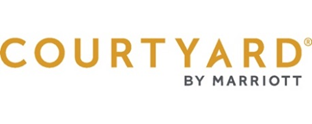 Downtown Providence 32 Exchange Terrace, Providence RI 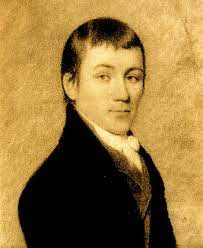 Reservations for Charles Brockden Brown Society Last Name _____________________________________First Name _____________________________________Check in date ____________________________Check out date __________________________Number of days_______Email address _______________________________________________ (needed for hotel confirmation) Phone Number __________________________Requests/Notes _______________________________________________________________________________________________________________________________________________________________________________________________________________________________________________________________ Please email to Helaine.gallagher@crestlinehotels.com or fax to 401-272-1416  Attn: Helaine